পল্লী সঞ্চয় ব্যাংক 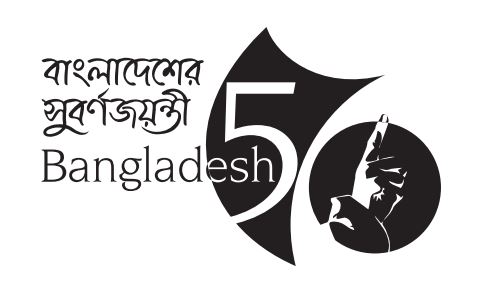 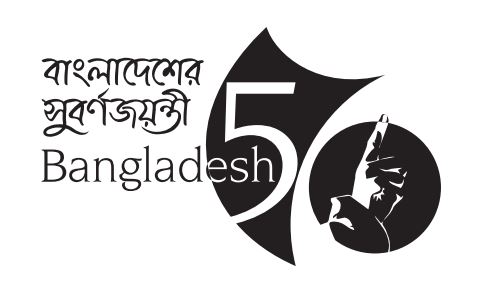 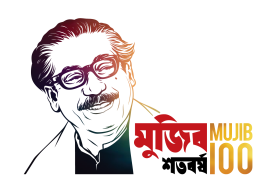 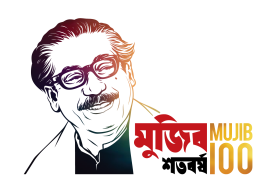 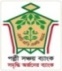 প্রধান কার্যালয়, ঢাকা।কর্মী ব্যবস্থাপনা বিভাগwww.pallisanchaybank.gov.bdস্মারক নং- পসব্য/প্রকা/বি-২৯৯/২০২১-২২/					     	   তারিখ: ১১ অক্টোবর, ২০২১ বিষয় : আন্তর্জাতিক পাসপোর্ট করার জন্য বিভাগীয় অনাপত্তি প্রদান প্রসঙ্গে।জনাব বিপ্লব বালা (বি-২৯৯) ,পল্লী সঞ্চয় ব্যাংক, চিতলমারী শাখা, বাগেরহাট; তিনি মাঠ সহকারী পদে নিযুক্ত আছেন। তার পাসপোর্ট ইস্যুর আবেদনপত্র প্রয়োজনীয় ব্যবস্থা গ্রহণের জন্য এতৎসঙ্গে প্রেরণ করা হলো। পুলিশ বিভাগের মাধ্যমে  ‍ইত:পূর্বে তার পূর্ব পরিচয় ও চরিত্র প্রতিপাদিত হয়নি।০২. বর্তমান ঠিকানা : গ্রাম: চরবানিয়ারী উত্তর পাড়া, ডাকঘর: টেকের বাজার, উপজেলা: চিতলমারী জেলা: বাগেরহাট।০৩. জাতীয় পরিচয়পত্র/ জন্ম নিবন্ধন নং:  ০১১১৪১৫০৭৪৭১২০৪. আবেদনকারীর অবসর গ্রহণের তারিখ:  ০৪/০১/২০৪৪০৫. দাপ্তরিক পরিচিতি নম্বর:  বি-২৯৯০৬ আবেদনকারীর পরিবারবর্গের বিবরণ (স্বামী/ স্ত্রী এবং ১৫ বছরের কম বয়সের অপ্রাপ্তবয়স্ক সন্তানদের ক্ষেত্রে প্রযোজ্যঃ  ০৭. আবেদনকারী বাংলাদেশের নাগরিক। তিনি অদূর ভবিষ্যতে সরকারি/ ব্যক্তিগত কাজে বিদেশ গমনে ইচ্ছুক এবং তাকে ছুটি দেয়া হবে। তার ‍বিদেশ অবস্থানকালীন অনুপস্থিতি তার কর্মরত অবস্থা বলে বিবেচিত হবে। সুতরাং আবেদনকারীকে ছাড়পত্রের অনুমোদন প্রদানে কোন আপত্তি নাই।০৮. অনাপত্তিপত্র সনদ ( NOC) একবার ব্যবহারযোগ্য এবং ইস্যুর তারিখ হতে ০৬ (ছয়) মাস পর্যন্ত কার্যকর থাকবে।স্বাক্ষর:   …………………………………..….…….                                                                                                   নাম:	………………………………………পদবি:	…………………………………………প্রাপক,পরিচালক/ উপপরিচালক/ সহকারী পরিচালক বিভাগীয় পাসপোর্ট ও ভিসা অফিস/ আঞ্চলিক পাসপোর্ট অফিস  ক্রমিক নংনামসম্পর্কজন্ম তারিখজাতীয় পরিচয়পত্র/জন্ম নিবন্ধন সনদ